В соответствии с Федеральным законом от 06.10.2003 № 131-ФЗ «Об общих принципах организации местного самоуправления в Российской Федерации», Законом Республики Башкортостан от 18.03.2005 № 162-з «О местном самоуправлении в Республике Башкортостан», Уставом сельского поселения Бурлинский сельсовет Муниципального района Гафурийский район  Республики Башкортостан администрация сельского поселения Бурлинский сельсовет МР Гафурийский район Республики Башкортостан:ПОСТАНОВИЛ:    1. Постановление  №  39 от «24» сентября   2018 г.  «Об утверждении Порядка предоставления проектов нормативных правовых актов, принятых нормативных правовых актов, а также правовых актов Совета сельского поселения Бурлинский сельсовет Муниципального района Гафурийский район  Республики Башкортостан ненормативного характера в прокуратуру Гафурийского района Республики Башкортостан для их правовой оценки» считать утратившим силу.     2. Разместить  данное  Постановление на официальном сайте Администрации   сельского поселения Бурлинский сельсовет  муниципального   района Гафурийский район Республики  Башкортостан   http://sp-burly.ru/.     3.Контроль за исполнением настоящего постановления оставляю за собой. Глава  сельского поселения                                                                        А.К.ХайретдиновБАШҠОРТОСТАН РЕСПУБЛИКАҺЫҒАФУРИ РАЙОНЫ МУНИЦИПАЛЬ РАЙОНЫНЫҢ БУРЛЫ АУЫЛ СОВЕТЫАУЫЛ БИЛӘМӘҺЕ ХАКИМИӘТЕ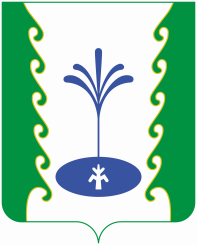 РЕСПУБЛИКА БАШКОРТОСТАНАДМИНИСТРАЦИЯ СЕЛЬСКОГО  ПОСЕЛЕНИЯ БУРЛИНСКИЙСЕЛЬСОВЕТМУНИЦИПАЛЬНОГО РАЙОНА ГАФУРИЙСКИЙ РАЙОН «22» март 2019 й.№ 24 «22» марта   2019 г.